PENINGKATAN HASIL BELAJAR SISWA MELALUI PENERAPANSTRATEGI PEMBELAJARAN  TEAM GAMES TOURNAMENT PADA MATA PELAJARAN PENDIDIKAN AGAMA ISLAM KELAS XI IPA SEKOLAH MENENGAH ATAS NEGERI 1 BAHODOPI MOROWALI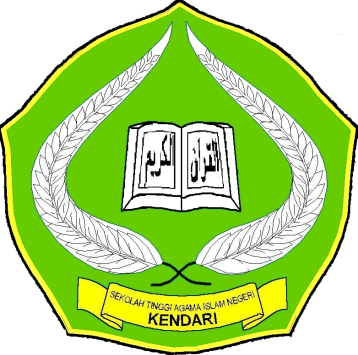 SKRIPSIDiajukan guna Memenuhi Sebagian Syarat untuk Mendapatkan Gelar Sarjana Pendidikan Islam pada Program Studi Pendidikan Agama IslamOleh:SAHARUDINNIM. 08010101011JURUSAN TARBIYAHSEKOLAH TINGGI AGAMA ISLAM NEGERISULTAN QAIMUDDINKENDARI2012